Math Unit Test Data						Key: Pre-test=blue  Post-test=yellow			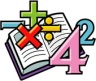 20		19181716151413121110987654321Number CorrectUnit 1 PreUnit 1 PostUnit 2 PreUnit 2 PostUnit 3 PreUnit 3 PostUnit 4 PreUnit 4 PostUnit 5 PreUnit 5 PostUnit 6 PreUnit 6 PostUnit 7 PreUnit 7 PostUnit 8 PreUnit 8 PostUnit 9 PreUnit 9 PostUnit 10 PreUnit 10 PostUnit 11 PreUnit 11 PostUnit 12 PreUnit 12 PostUnit 13 PreUnit 13 PostUnit 14 PreUnit 14 Post